АКТ ОСМОТРАздания, сооружения или объекта незавершенного строительства привыявлении правообладателей ранее учтенных объектов недвижимости06 марта 2023 г.                                                                                                                    № 7    Настоящий акт составлен в результате проведенного 06.03.2023 г. 12.00 мин. осмотра объекта недвижимости земельный участок, кадастровый номер 08:07:230101:8 расположенного: Республика Калмыкия, Приютненский район, п. Бугу, ул. Городовикова, д. 10, комиссией Администрации Нартинского сельского муниципального образования Республики Калмыкияв составе: Председатель комиссии: Бамбаев Анатолий Чюрюмович – Глава Нартинского сельского муниципального образования Республики Калмыкия,Секретарь комиссии: Гасандаева Оксана Ивановна - Ведущий специалист Нартинского сельского муниципального образования Республики Калмыкия,Депутат Собрания депутатов Нартинского сельского муниципального образования Республики Калмыкия – Секеев Андрей Джавович. в отсутствии лица, выявленного в качестве правообладателя указанного ранее учтенного объекта недвижимости.При  осмотре   осуществлена   фотофиксация   объекта   недвижимости.Материалы фотофиксации прилагаются.Осмотр проведен в форме визуального осмотра.В результате проведенного осмотра установлено,  что  ранее  учтенный объект недвижимости  существует.Подписи членов комиссии:Председатель комиссии:                    ______________        А.Ч. БамбаевЧлены  комиссии                                ______________        О.И. Гасандаева                                                              ______________        А.Д. СекеевПриложение к акту от 06.03.2023 № 7Фототаблица(Республика Калмыкия Приютненский район п. Бугу ул. Городовикова д.10)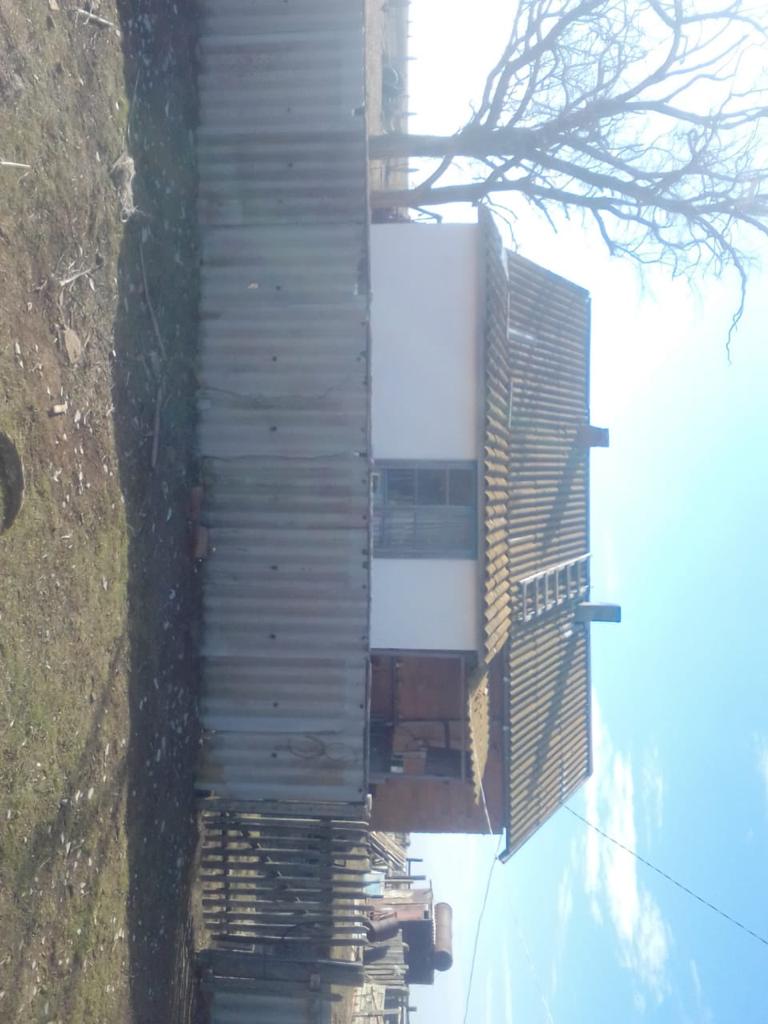 